インフルエンザ予防接種について1０月1日（金）よりインフルエンザの予防接種を開始しています。大人　　　　　　 ３,０００円（税別）小学6年生まで　１回　２,０００円（税別）【2回接種】今年は予約をお取りしていません。ご来院日に、インフルエンザワクチンを受けていただけます。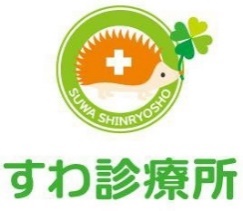 